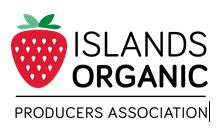 Poultry Purchase Declaration: On __________________ [date] _______________________ [name of IOPA farmer] received___________ [quantity] of ____________________________________ (Type of bird)(Please check all that apply)These poultry products are certified organic ________________(cert#)These poultry products were sold as day-old chicksneither day-old chicks nor the fertilized eggs they hatched from were given medication other than vaccines.Contact information of source if different from supplier:Additional comments:___________________________________Signature of supplier___________________________________Printed Name of supplierPhone number:  ____________________________Address: __________________________________             __________________________________             __________________________________